Безопасность ребенка в интернете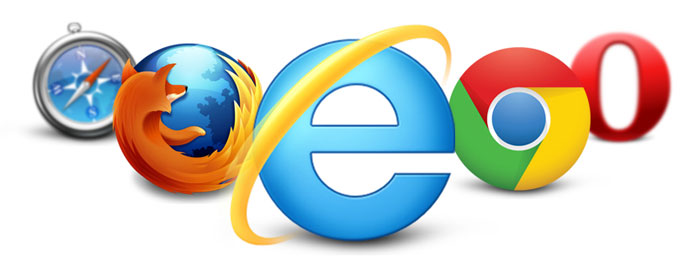 